حضرات السادة والسيدات،تحية طيبة وبعد،1	إلحاقاً بالرسالة المعممة 195 لمكتب تقييس الاتصالات المؤرخة 29 نوفمبر 2019 والرسالة المعممة 219 لمكتب تقييس الاتصالات بتاريخ 18 ديسمبر 2019، وعملاً بالفقرة 5.9 من القرار 1 (المراجَع في الحمامات، 2016)، أود إفادتكم بأن لجنة الدراسات 17 لقطاع تقييس الاتصالات قد توصلت إلى القرارات التالية في جلستها العامة التي عُقدت في 26 مارس 2020 فيما يتعلق بمشاريع نصوص توصيات قطاع تقييس الاتصالات المبينة فيما يلي:2	ويمكن الاطلاع على المعلومات المتاحة بشأن براءات الاختراع بالرجوع إلى الموقع الإلكتروني لقطاع تقييس الاتصالات3	وتتاح نصوص التوصيات بصيغتها السابقة للنشر في الموقع الإلكتروني التالي لقطاع تقييس الاتصالات في العنوان http://itu.int/itu-t/recommendations/.4	وسوف ينشر الاتحاد نصوص التوصيات الموافَق عليها في أقرب وقت ممكن.وتفضلوا بقبول فائق التقدير والاحترام.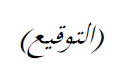 تشيساب لي
مدير مكتب تقييس الاتصالات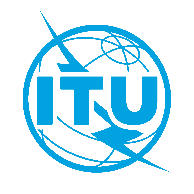 الاتحـاد الدولـي للاتصـالاتمكتب تقييس الاتصالاتجنيف، 16 أبريل 2020المرجع:TSB Circular 244
SG17/XYإلى:-	إدارات الدول الأعضاء في الاتحادنسخة إلى:-	أعضاء قطاع تقييس الاتصالات بالاتحاد؛-	المنتسبين إلى لجنة الدراسات 17 لقطاع تقييس الاتصالات؛-	الهيئات الأكاديمية المنضمة إلى الاتحاد؛-	رئيس لجنة الدراسات 17 لقطاع تقييس الاتصالات ونوابه؛-	مديرة مكتب تنمية الاتصالات؛-	مدير مكتب الاتصالات الراديويةالهاتف:+41 22 730 6206إلى:-	إدارات الدول الأعضاء في الاتحادنسخة إلى:-	أعضاء قطاع تقييس الاتصالات بالاتحاد؛-	المنتسبين إلى لجنة الدراسات 17 لقطاع تقييس الاتصالات؛-	الهيئات الأكاديمية المنضمة إلى الاتحاد؛-	رئيس لجنة الدراسات 17 لقطاع تقييس الاتصالات ونوابه؛-	مديرة مكتب تنمية الاتصالات؛-	مدير مكتب الاتصالات الراديويةالفاكس:+41 22 730 5853إلى:-	إدارات الدول الأعضاء في الاتحادنسخة إلى:-	أعضاء قطاع تقييس الاتصالات بالاتحاد؛-	المنتسبين إلى لجنة الدراسات 17 لقطاع تقييس الاتصالات؛-	الهيئات الأكاديمية المنضمة إلى الاتحاد؛-	رئيس لجنة الدراسات 17 لقطاع تقييس الاتصالات ونوابه؛-	مديرة مكتب تنمية الاتصالات؛-	مدير مكتب الاتصالات الراديويةالبريد الإلكتروني:tsbsg17@itu.intإلى:-	إدارات الدول الأعضاء في الاتحادنسخة إلى:-	أعضاء قطاع تقييس الاتصالات بالاتحاد؛-	المنتسبين إلى لجنة الدراسات 17 لقطاع تقييس الاتصالات؛-	الهيئات الأكاديمية المنضمة إلى الاتحاد؛-	رئيس لجنة الدراسات 17 لقطاع تقييس الاتصالات ونوابه؛-	مديرة مكتب تنمية الاتصالات؛-	مدير مكتب الاتصالات الراديويةالموضوع:حالة التوصيات  ITU-T X.1332 (X.sgsec-3)و X.1365 (X.ibc-iot)و X.1372 (X.itssec-2) وX.1604 (X.SRNaaS) و X.1605 (X.SRIaaS)و X.1363 (X.iotsec-3)و X.1364 (X.nb-iot) وX.1371 (X.stcv) بعد اجتماع لجنة الدراسات 17 لقطاع تقييس الاتصالات (اجتماع افتراضي، 26-17 مارس 2020)حالة التوصيات  ITU-T X.1332 (X.sgsec-3)و X.1365 (X.ibc-iot)و X.1372 (X.itssec-2) وX.1604 (X.SRNaaS) و X.1605 (X.SRIaaS)و X.1363 (X.iotsec-3)و X.1364 (X.nb-iot) وX.1371 (X.stcv) بعد اجتماع لجنة الدراسات 17 لقطاع تقييس الاتصالات (اجتماع افتراضي، 26-17 مارس 2020)الرقمالعنوانالقرارITU-T X.1332
(X.sgsec-3)مبادئ توجيهية بشأن الأمن من أجل خدمات القياس الذكية في الشبكات الذكيةتمت الموافقة عليها،صيغة سابقة للنشرITU-T X.1365
(X.ibc-iot)منهجية بشأن الأمن لاستخدام التجفير القائم على الهوية دعماً لخدمات إنترنت الأشياء المقدمة عبر شبكات الاتصالاتتمت الموافقة عليها،صيغة سابقة للنشرITU-T X.1372
(X.itssec-2)مبادئ توجيهية بشأن أمن الاتصالات من مركبة إلى كل شيء (V2X)تمت الموافقة عليها،صيغة سابقة للنشرITU-T X.1604
(X.SRNaaS)المتطلبات الأمنية للشبكة كخدمة (NaaS) في الحوسبة السحابيةتمت الموافقة عليها،صيغة سابقة للنشرITU-T X.1605
(X.SRIaaS)المتطلبات الأمنية للبنية التحتية العمومية كخدمة (IaaS) في الحوسبة السحابيةتمت الموافقة عليها،صيغة سابقة للنشرITU-T X.1363
(X.iotsec-3)الإطار التقني لمعالجة المعلومات القابلة للتعرف الشخصي (PII) في بيئة إنترنت الأشياء (IoT)تأجلت إلى الجلسة العامة الإلكترونية في مايوITU-T X.1364
(X.nb-iot)المتطلبات الأمنية والإطار الأمني لإنترنت الأشياء ضيقة النطاقتمت الموافقة عليها،صيغة سابقة للنشرITU-T X.1371
(X.stcv)التهديدات الأمنية التي تواجهها المركبات الموصولةتأجلت إلى الجلسة العامة الإلكترونية في مايو